Предметно-пространственная среда (средняя группа). Огород на окне.Влияние окружающего мира на развитие детей большое. Знакомство с огромными, постоянно изменяющимися явлениями начинается с первых лет жизни ребенка. Природа привлекает детей красотой, яркостью красок, разнообразием. Наблюдая за ними, малыш пополняет свой чувственный мир, на котором и основывается его дальнейшее творчество. Чем глубже ребенок познает таинства окружающего мира, тем больше у него возникает вопросов. Основная задача взрослого состоит в том, чтобы помочь ребенку самостоятельно найти ответы на эти вопросы. Чтобы удовлетворить детскую любознательность, привить первые навыки активности и самостоятельности мышления, мы создали условия для поисково-исследовательской деятельности детей.Ознакомление с ростом и развитием растений можно осуществлять в зимне-весенний период, выращивая в помещении детского сада различные культуры из семян и луковиц, используя для этого огород на окне. А изменения в природе побуждают детей бережно относиться к растениям.Мир растений удивительный и многообразный. Каждый внимательный наблюдатель может открыть в нем для себя что-то новое.Но в осенне-зимний период у детей угасает интерес к развитию растений, так как нет наглядности, а у детей наглядно-образное мышление. Для решения этой проблемы был создан "Огород на окне".Огород на окне в детском саду - это один из элементов предметно-пространственной развивающей среды, который способствует развитию любознательности и наблюдательности у детей. Он способен расширить представления детей о растениях, как живых организмах, об условиях, необходимых для роста и развития, развивать этическое чувство, умение радоваться красоте выращиваемых растений и результатом своего труда.Работа по организации огорода на окне проводится поэтапно: посадка растений, изготовление таблиц-указателей с названиями и датой посадки; знакомство детей с алгоритмом по уходу за растениями; наблюдение за растениями и опыты с последующим рассматривании и фиксации рисунков и схем. Рассматривание иллюстраций, картинок, муляжей овощей и фруктов, уточнение формы, цвета.Огород на окне - это еще и яркий, творчески оформленный уголок притягивающий внимание детей, побуждающий окунуться в мир природы и чуде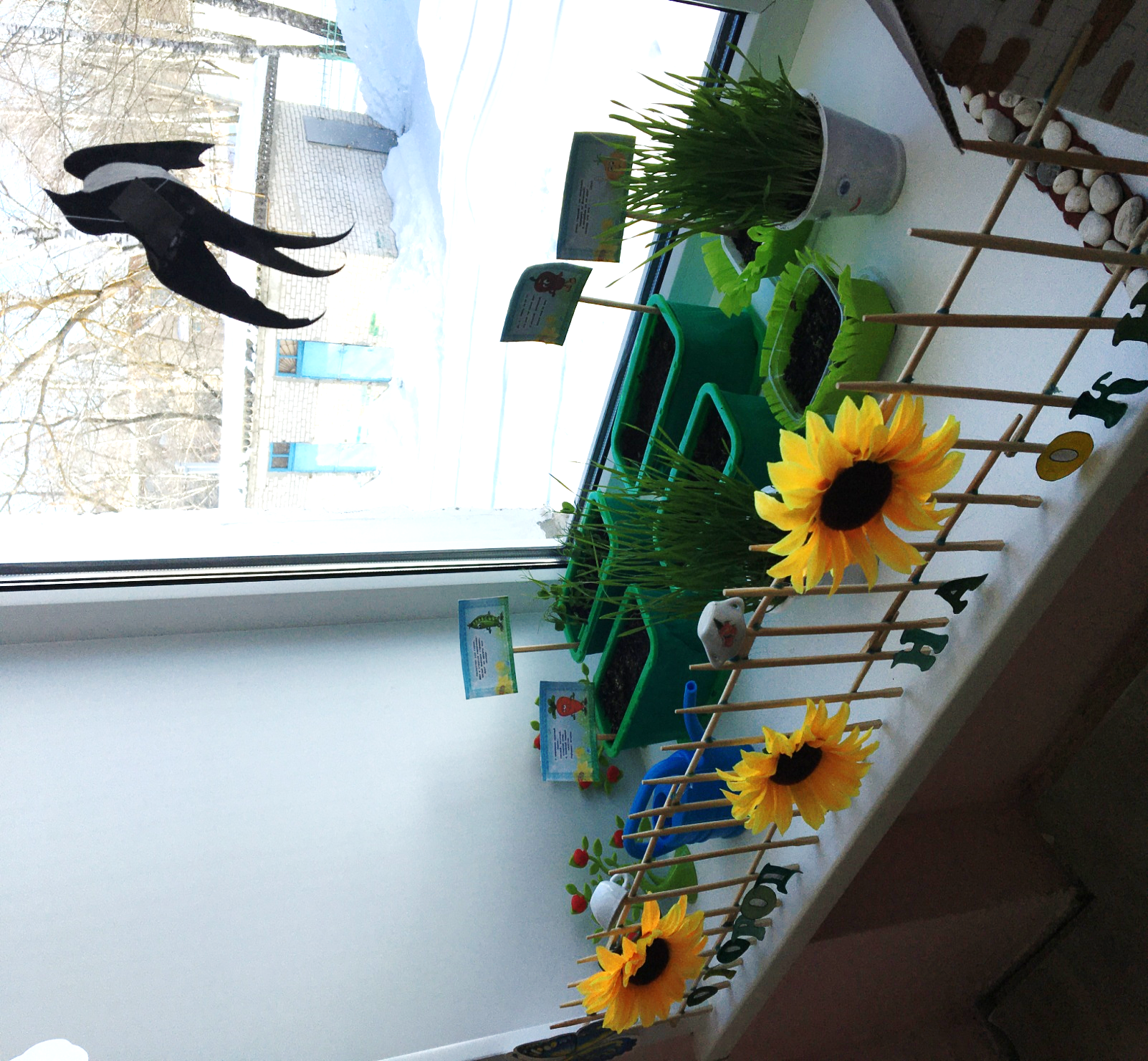 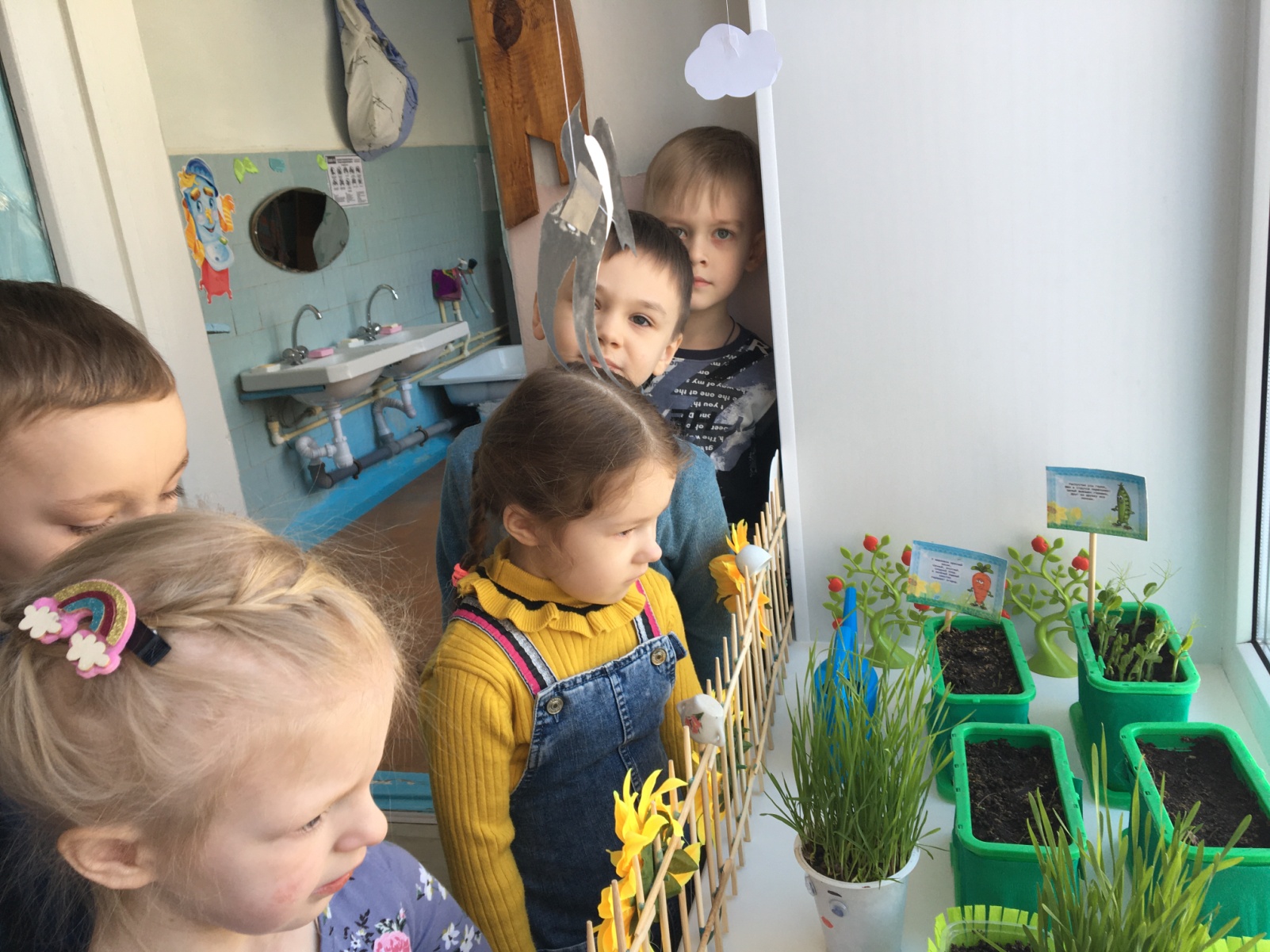 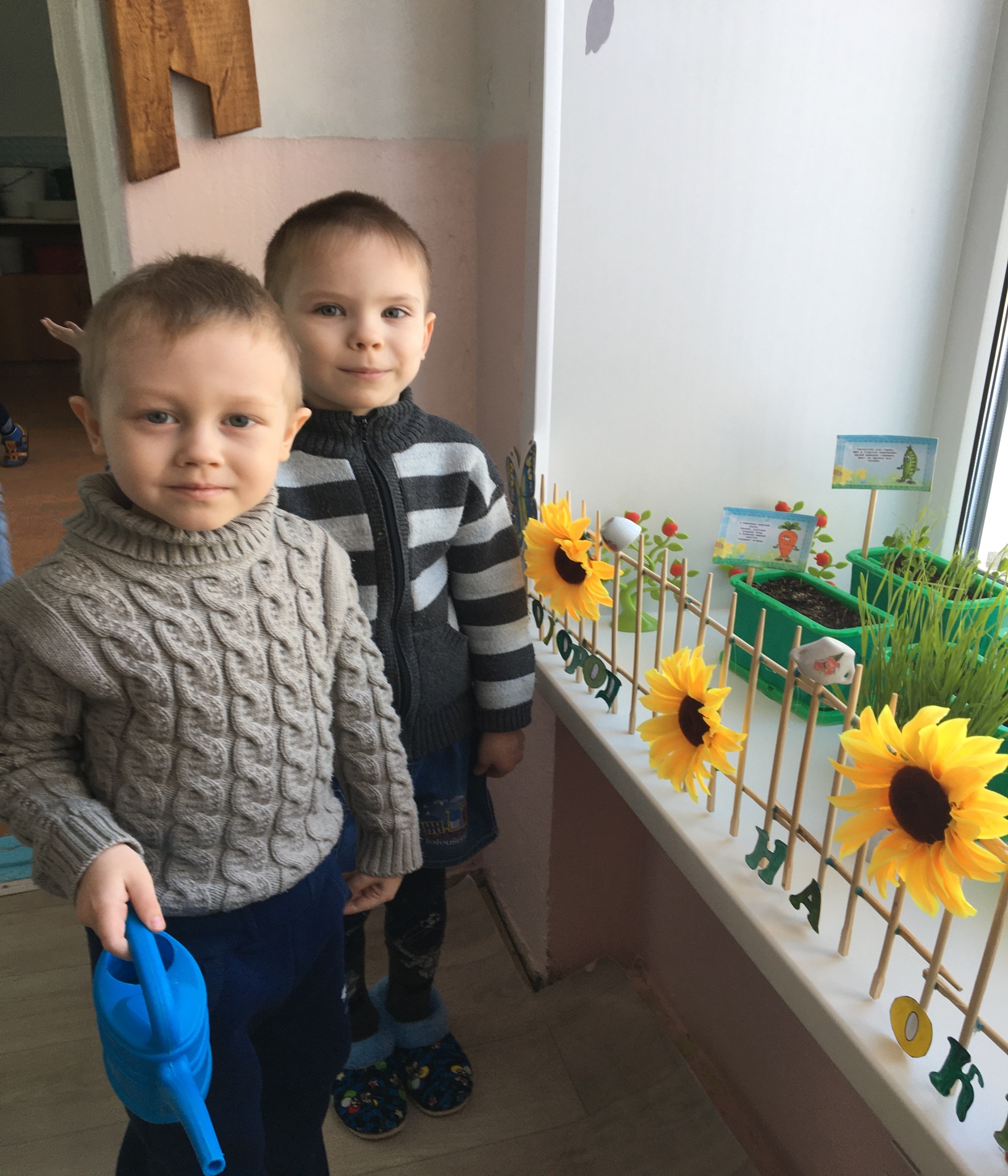 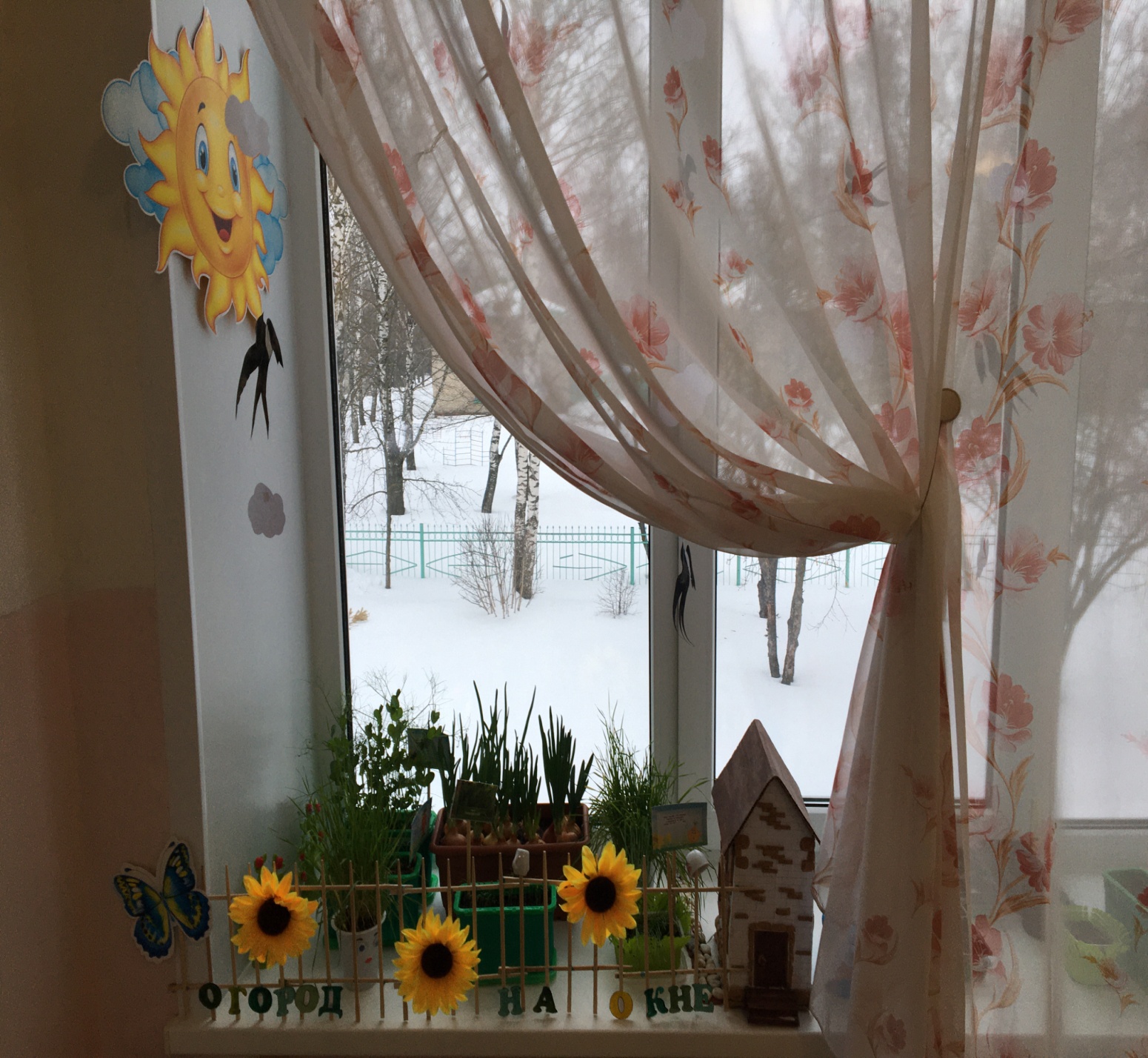 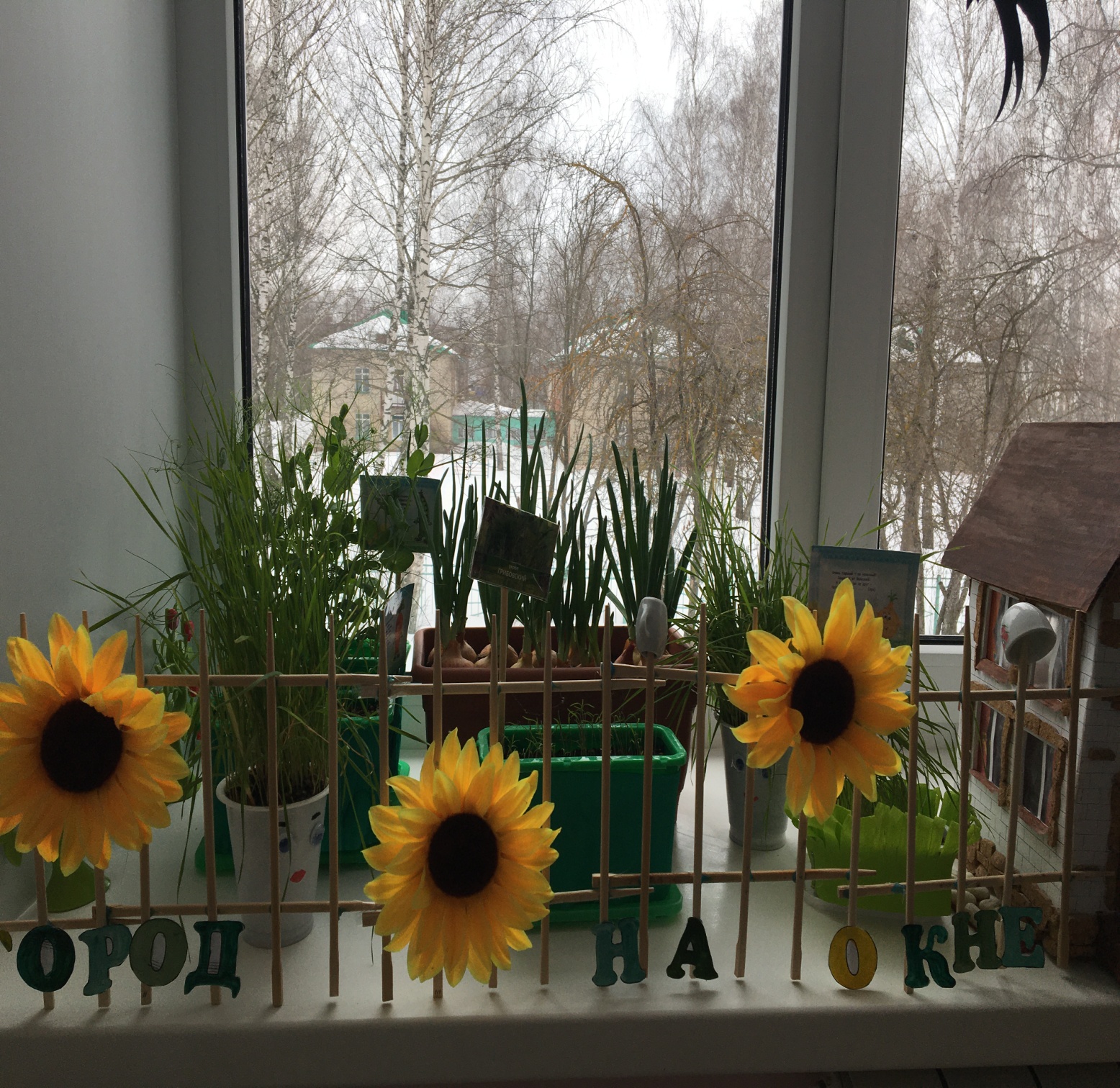 